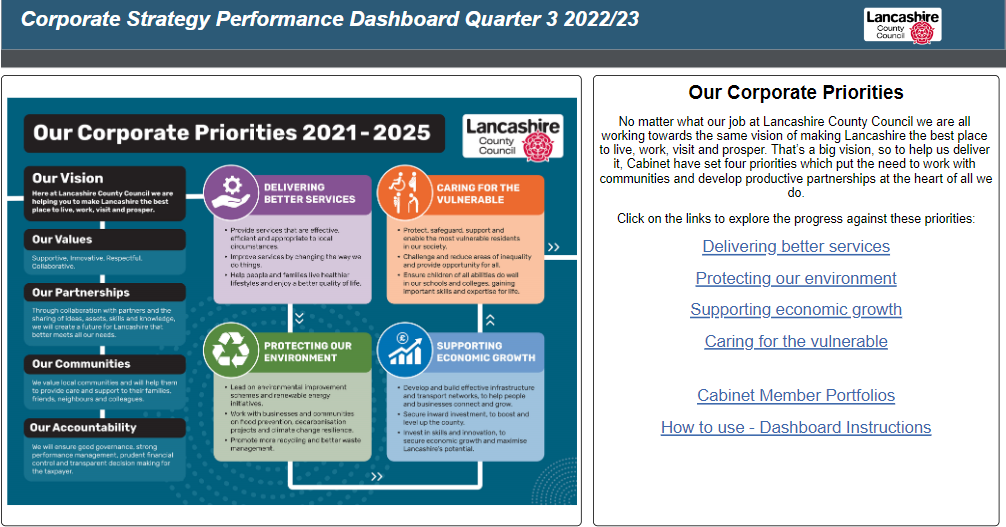 Link to Home Screen of Corporate Performance Dashboard: Corporate Performance Dashboard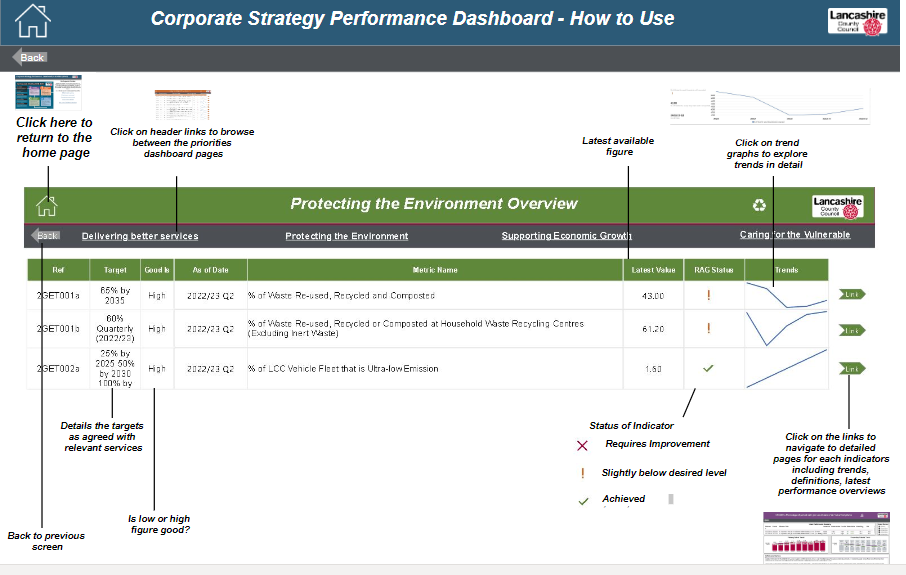 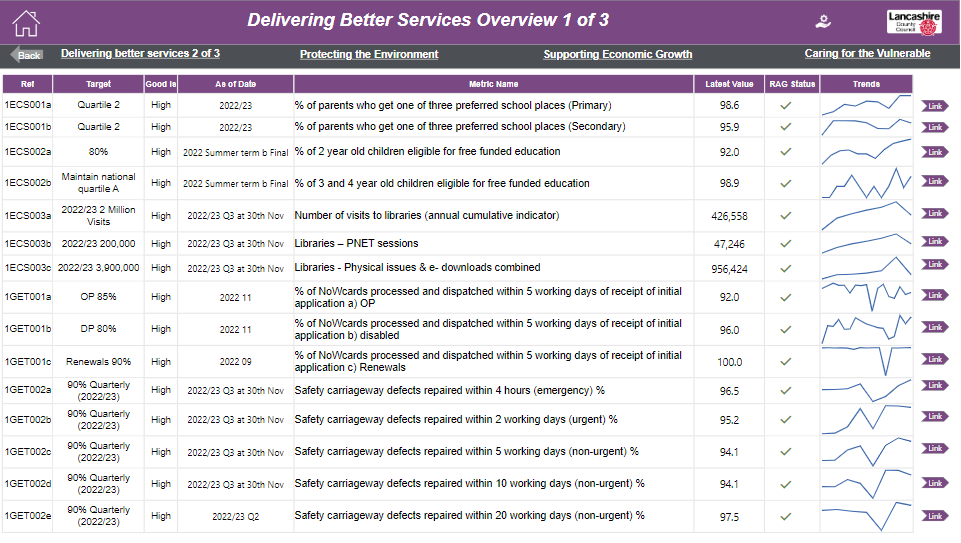 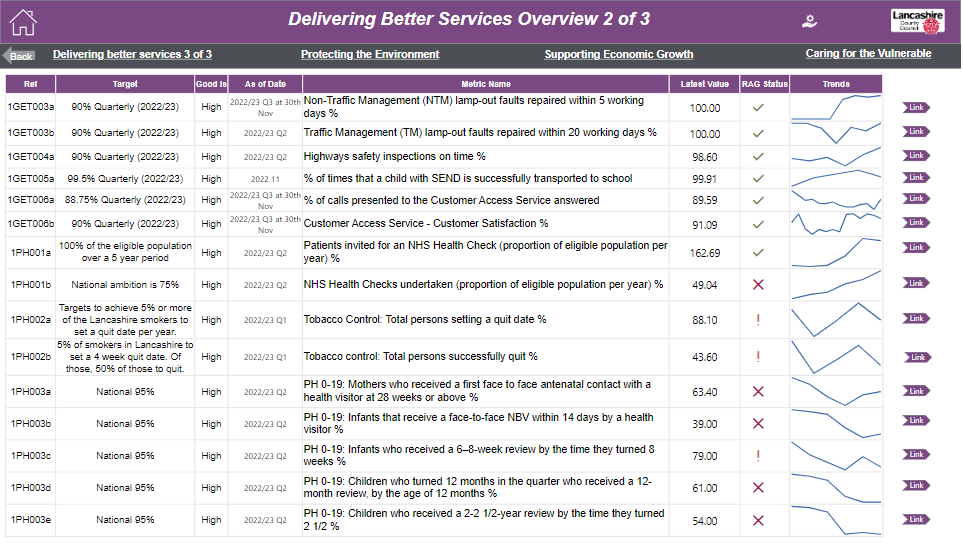 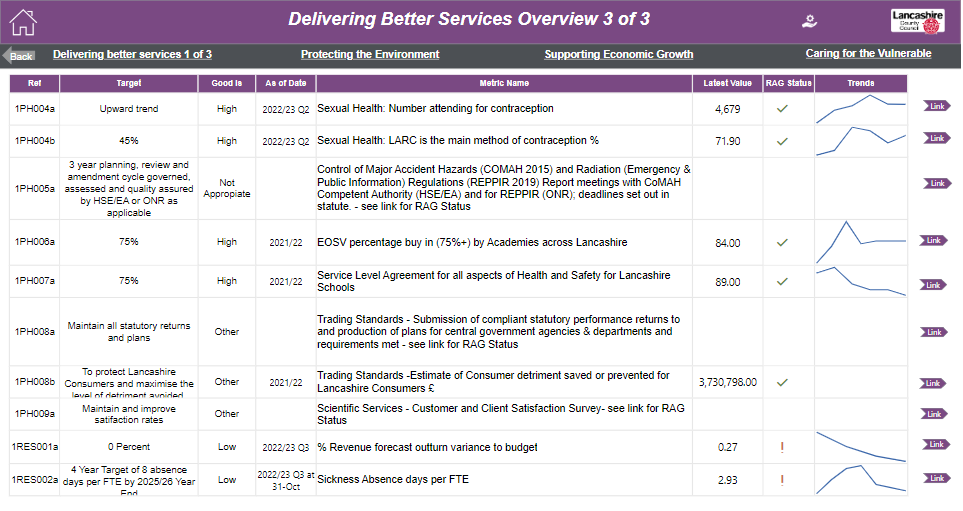 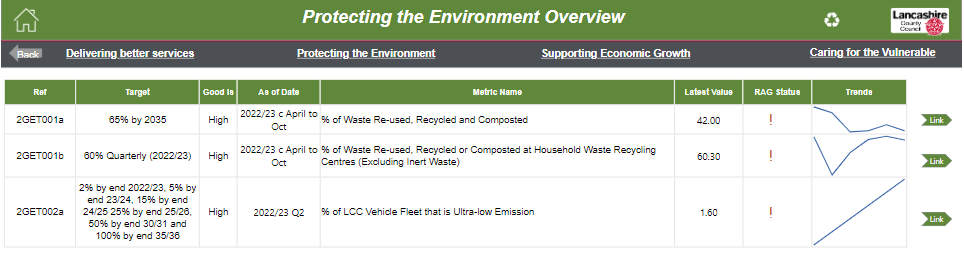 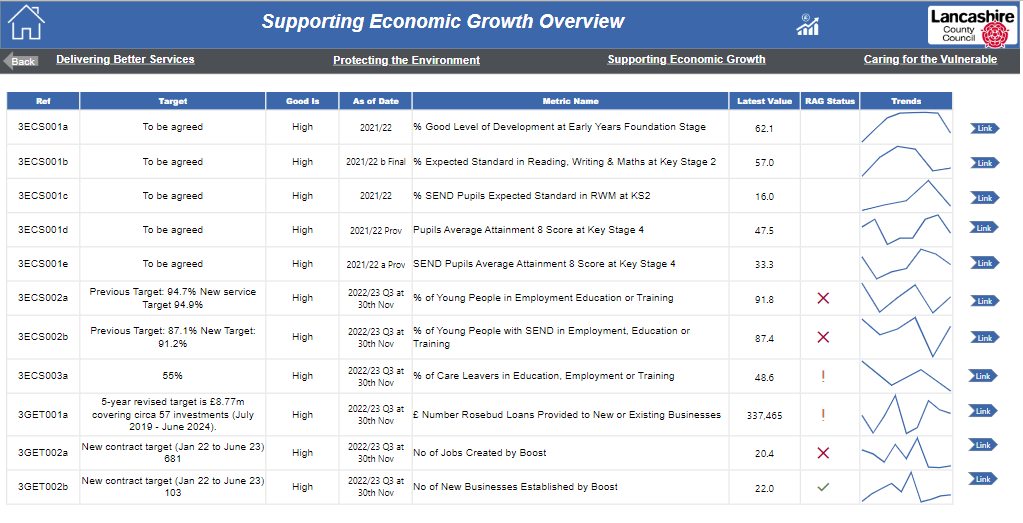 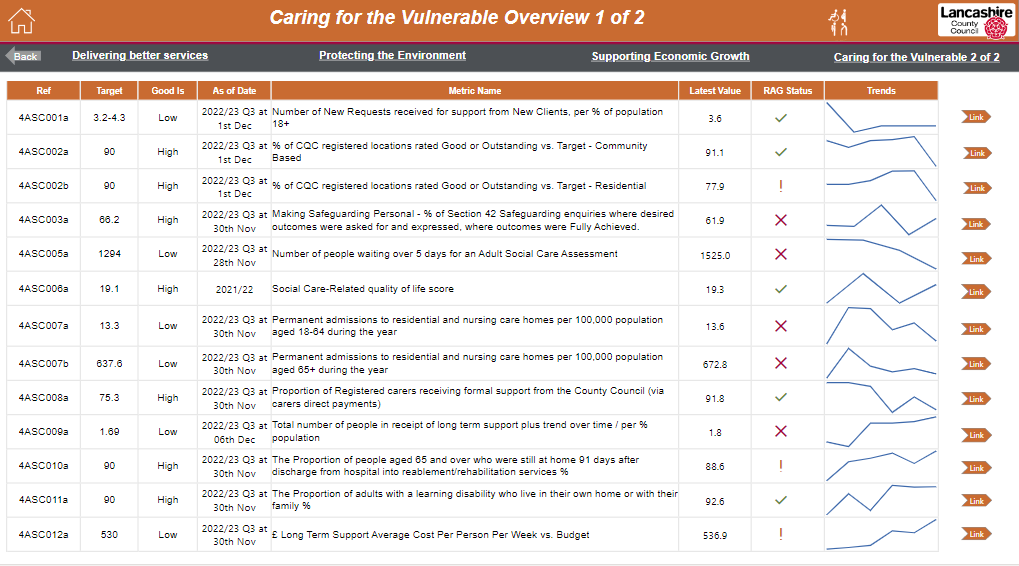 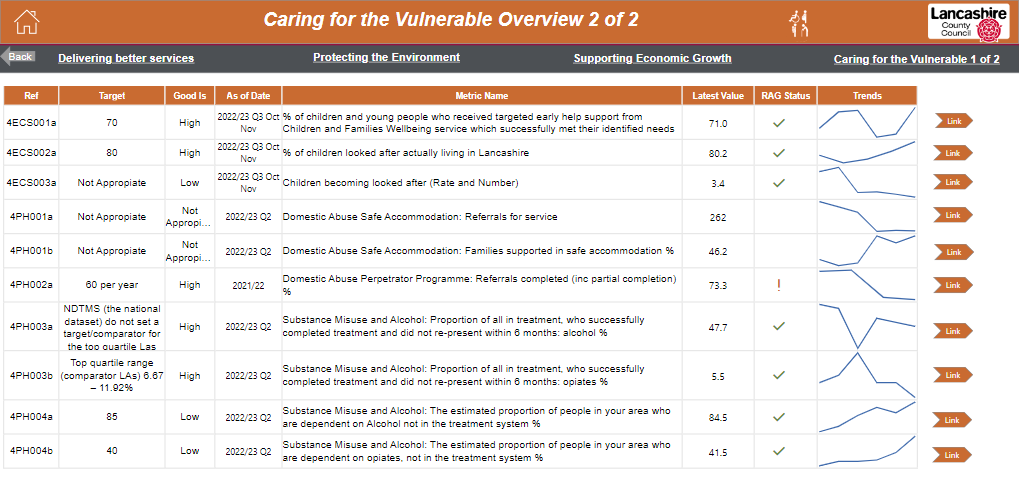 